Publicado en Madrid el 12/12/2019 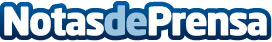 HBO y YouTube, las apps en las que los menores españoles pasan más tiempo conectados según QustodioLos menores españoles pasan una media de 41 minutos al día en HBO, seguida muy de cerca de YouTube con 38 minutosDatos de contacto:Redacción91 411 58 68Nota de prensa publicada en: https://www.notasdeprensa.es/hbo-y-youtube-las-apps-en-las-que-los-menores_1 Categorias: Telecomunicaciones Ocio para niños Dispositivos móviles Innovación Tecnológica http://www.notasdeprensa.es